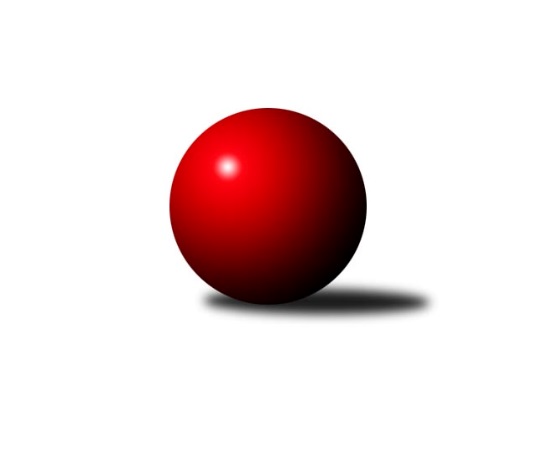 Č.7Ročník 2015/2016	8.11.2015Nejlepšího výkonu v tomto kole: 2615 dosáhlo družstvo: TJ Pozemstav ProstějovKrajský přebor OL 2015/2016Výsledky 7. kolaSouhrnný přehled výsledků:TJ Pozemstav Prostějov	- Spartak Přerov ˝C˝	5:3	2615:2562	6.0:6.0	7.11.TJ Sokol Mohelnice	- TJ Kovohutě Břidličná ˝B˝	6:2	2542:2454	6.0:6.0	7.11.KK Jiskra Rýmařov ˝B˝	- TJ Horní Benešov ˝C˝	6:2	2612:2563	7.0:5.0	7.11.KK Šumperk ˝B˝	- Sokol Přemyslovice ˝B˝	3.5:4.5	2493:2498	7.0:5.0	7.11.KKŽ Šternberk ˝A˝	- SKK Jeseník ˝B˝		dohrávka		17.11.Tabulka družstev:	1.	TJ Kovohutě Břidličná ˝B˝	7	6	0	1	36.0 : 20.0 	50.5 : 33.5 	 2471	12	2.	KK Zábřeh  ˝C˝	6	4	1	1	27.5 : 20.5 	37.0 : 35.0 	 2459	9	3.	KK Jiskra Rýmařov ˝B˝	6	4	0	2	31.0 : 17.0 	39.5 : 32.5 	 2500	8	4.	TJ Pozemstav Prostějov	6	4	0	2	27.0 : 21.0 	37.0 : 35.0 	 2467	8	5.	Spartak Přerov ˝C˝	7	4	0	3	31.0 : 25.0 	41.5 : 42.5 	 2515	8	6.	Sokol Přemyslovice ˝B˝	7	4	0	3	27.5 : 28.5 	42.0 : 42.0 	 2430	8	7.	TJ Sokol Mohelnice	6	2	1	3	22.0 : 26.0 	32.0 : 40.0 	 2457	5	8.	KK Šumperk ˝B˝	6	2	0	4	22.5 : 25.5 	38.5 : 33.5 	 2519	4	9.	KKŽ Šternberk ˝A˝	5	1	0	4	14.0 : 26.0 	27.5 : 32.5 	 2404	2	10.	TJ Horní Benešov ˝C˝	6	1	0	5	17.5 : 30.5 	32.5 : 39.5 	 2444	2	11.	SKK Jeseník ˝B˝	6	1	0	5	16.0 : 32.0 	30.0 : 42.0 	 2399	2Podrobné výsledky kola:	 TJ Pozemstav Prostějov	2615	5:3	2562	Spartak Přerov ˝C˝	Václav Kovařík	 	 209 	 243 		452 	 0:2 	 468 	 	212 	 256		Jan Lenhart	David Rozsypal	 	 212 	 240 		452 	 1:1 	 411 	 	220 	 191		Rostislav Petřík	Miroslav Plachý	 	 198 	 213 		411 	 1:1 	 393 	 	211 	 182		Tomáš Havlíček	Josef Jurda	 	 194 	 238 		432 	 1:1 	 444 	 	219 	 225		Jiří Kohoutek	Pavel Černohous	 	 220 	 226 		446 	 2:0 	 413 	 	188 	 225		Michal Symerský	Josef Čapka	 	 215 	 207 		422 	 1:1 	 433 	 	252 	 181		Jiří Hradílekrozhodčí: Nejlepší výkon utkání: 468 - Jan Lenhart	 TJ Sokol Mohelnice	2542	6:2	2454	TJ Kovohutě Břidličná ˝B˝	Jaroslav Jílek	 	 198 	 192 		390 	 1:1 	 387 	 	169 	 218		Zdeněk Fiury st. st.	Tomáš Potácel	 	 235 	 221 		456 	 1:1 	 428 	 	201 	 227		Petr Otáhal	Zdeněk Sobota	 	 215 	 205 		420 	 1:1 	 430 	 	199 	 231		Vilém Berger	Zdeněk Šebesta	 	 238 	 202 		440 	 1:1 	 405 	 	198 	 207		Miloslav Krchov	Renata Semlerová	 	 186 	 191 		377 	 0:2 	 436 	 	218 	 218		Tomáš Fiury	Ľudovit Kumi	 	 231 	 228 		459 	 2:0 	 368 	 	191 	 177		Zdeněk Chmela st. st.rozhodčí: Nejlepší výkon utkání: 459 - Ľudovit Kumi	 KK Jiskra Rýmařov ˝B˝	2612	6:2	2563	TJ Horní Benešov ˝C˝	Michal Ihnát	 	 204 	 186 		390 	 1:1 	 410 	 	191 	 219		Michal Rašťák	Jiří Polášek	 	 232 	 223 		455 	 1:1 	 443 	 	208 	 235		David Láčík	Jana Ovčačíková	 	 216 	 219 		435 	 0:2 	 466 	 	224 	 242		Miloslav Petrů	Marek Hampl	 	 210 	 231 		441 	 1:1 	 404 	 	218 	 186		Aneta Kubešová	Martin Mikeska	 	 241 	 208 		449 	 2:0 	 422 	 	229 	 193		David Kaluža	Petr Chlachula	 	 219 	 223 		442 	 2:0 	 418 	 	206 	 212		Zbyněk Tesařrozhodčí: Nejlepší výkon utkání: 466 - Miloslav Petrů	 KK Šumperk ˝B˝	2493	3.5:4.5	2498	Sokol Přemyslovice ˝B˝	Miroslav Mrkos	 	 221 	 210 		431 	 1.5:0.5 	 428 	 	221 	 207		Jiří Šoupal	Pavel Heinisch	 	 204 	 203 		407 	 1.5:0.5 	 387 	 	204 	 183		Milan Dvorský	Ján Ludrovský	 	 198 	 202 		400 	 0:2 	 446 	 	224 	 222		Jiří Kankovský	Michal Strachota	 	 211 	 197 		408 	 1:1 	 409 	 	194 	 215		Marek Kankovský	Milan Vymazal	 	 215 	 198 		413 	 1:1 	 413 	 	215 	 198		Zdeněk Grulich	Jaroslav Vymazal	 	 209 	 225 		434 	 2:0 	 415 	 	194 	 221		Michal Kolářrozhodčí: Nejlepší výkon utkání: 446 - Jiří KankovskýPořadí jednotlivců:	jméno hráče	družstvo	celkem	plné	dorážka	chyby	poměr kuž.	Maximum	1.	Jaroslav Vymazal 	KK Šumperk ˝B˝	451.42	308.8	142.6	5.6	4/5	(462)	2.	Rostislav Cundrla 	SKK Jeseník ˝B˝	447.00	306.5	140.5	5.0	2/3	(461)	3.	Leopold Jašek 	-- volný los --	443.00	305.1	137.9	4.1	5/5	(451)	4.	Karel Kučera 	SKK Jeseník ˝B˝	435.75	302.9	132.9	3.6	2/3	(454)	5.	Petr Pick 	KKŽ Šternberk ˝A˝	435.08	293.8	141.3	7.8	4/4	(450)	6.	Petr Chlachula 	KK Jiskra Rýmařov ˝B˝	432.13	297.9	134.3	5.9	4/4	(455)	7.	Rostislav Petřík 	Spartak Přerov ˝C˝	431.20	296.6	134.6	4.3	5/5	(458)	8.	Petr Otáhal 	TJ Kovohutě Břidličná ˝B˝	430.08	296.3	133.8	5.2	4/4	(466)	9.	Pavel Heinisch 	KK Šumperk ˝B˝	429.53	294.1	135.5	5.8	5/5	(454)	10.	Alena Machalíčková 	-- volný los --	429.33	289.7	139.6	7.7	5/5	(468)	11.	Tomáš Fiury 	TJ Kovohutě Břidličná ˝B˝	427.08	289.7	137.4	5.6	4/4	(436)	12.	Pavel Ďuriš ml. 	KKŽ Šternberk ˝A˝	425.67	291.3	134.4	3.8	4/4	(445)	13.	Jiří Polášek 	KK Jiskra Rýmařov ˝B˝	425.56	294.4	131.1	6.0	4/4	(455)	14.	Michal Symerský 	Spartak Přerov ˝C˝	425.25	299.3	126.0	6.8	4/5	(452)	15.	Josef Veselý 	TJ Kovohutě Břidličná ˝B˝	422.44	293.4	129.0	7.2	3/4	(448)	16.	Pavel Černohous 	TJ Pozemstav Prostějov	422.33	291.9	130.4	4.6	4/5	(446)	17.	Josef Jurda 	TJ Pozemstav Prostějov	420.92	291.9	129.0	5.8	4/5	(470)	18.	Jiří Kohoutek 	Spartak Přerov ˝C˝	420.88	291.0	129.9	8.1	4/5	(452)	19.	Miloslav Petrů 	TJ Horní Benešov ˝C˝	420.00	293.1	126.9	6.1	5/5	(466)	20.	Zdeněk Grulich 	Sokol Přemyslovice ˝B˝	419.25	284.5	134.8	3.4	4/4	(439)	21.	Jindřích Gavenda 	KKŽ Šternberk ˝A˝	418.75	289.1	129.7	6.4	4/4	(436)	22.	Marek Hampl 	KK Jiskra Rýmařov ˝B˝	417.58	294.8	122.8	7.5	4/4	(441)	23.	Helena Sobčáková 	KK Zábřeh  ˝C˝	417.53	290.9	126.7	6.2	5/5	(436)	24.	Jana Ovčačíková 	KK Jiskra Rýmařov ˝B˝	417.33	296.3	121.0	9.2	3/4	(435)	25.	Miroslav Bodanský 	KK Zábřeh  ˝C˝	417.13	283.3	133.8	7.5	5/5	(438)	26.	Jan Tögel 	-- volný los --	416.80	291.3	125.5	6.3	5/5	(445)	27.	Mykola Vološčuk 	KK Zábřeh  ˝C˝	416.33	293.7	122.7	6.8	4/5	(437)	28.	Vilém Berger 	TJ Kovohutě Břidličná ˝B˝	416.08	287.8	128.3	7.5	3/4	(430)	29.	Jiří Kropáč 	-- volný los --	415.90	290.0	125.9	7.4	5/5	(443)	30.	Michal Rašťák 	TJ Horní Benešov ˝C˝	414.88	292.4	122.5	6.4	4/5	(463)	31.	Václav Kovařík 	TJ Pozemstav Prostějov	414.83	286.3	128.6	6.6	4/5	(487)	32.	Martin Vitásek 	KK Zábřeh  ˝C˝	414.40	283.6	130.8	4.9	5/5	(436)	33.	Milan Vymazal 	KK Šumperk ˝B˝	413.58	284.0	129.6	7.0	4/5	(431)	34.	Miroslav Plachý 	TJ Pozemstav Prostějov	413.33	285.6	127.8	5.8	4/5	(445)	35.	Martin Mikeska 	KK Jiskra Rýmařov ˝B˝	413.06	285.7	127.4	5.6	4/4	(449)	36.	Michal Ihnát 	KK Jiskra Rýmařov ˝B˝	413.00	285.7	127.3	9.2	3/4	(434)	37.	Zdeněk Sobota 	TJ Sokol Mohelnice	412.67	288.3	124.3	6.2	3/4	(420)	38.	Jaroslav Jílek 	TJ Sokol Mohelnice	411.31	287.0	124.3	7.3	4/4	(445)	39.	David Kaluža 	TJ Horní Benešov ˝C˝	410.63	282.9	127.8	10.4	4/5	(435)	40.	Miroslav Setinský 	SKK Jeseník ˝B˝	409.83	283.3	126.5	5.6	3/3	(425)	41.	Jiří Kankovský 	Sokol Přemyslovice ˝B˝	409.56	287.1	122.4	6.2	4/4	(446)	42.	Zdeněk Šebesta 	TJ Sokol Mohelnice	407.58	281.8	125.8	7.3	4/4	(440)	43.	David Láčík 	TJ Horní Benešov ˝C˝	407.53	280.3	127.2	7.4	5/5	(443)	44.	František Všetička 	-- volný los --	407.33	280.0	127.3	7.0	5/5	(445)	45.	Martin Zaoral 	TJ Pozemstav Prostějov	407.25	290.5	116.8	8.3	4/5	(443)	46.	Vladimír Moravec 	SKK Jeseník ˝B˝	406.75	293.3	113.4	7.6	3/3	(416)	47.	Lukáš Vybíral 	Sokol Přemyslovice ˝B˝	406.08	283.3	122.8	6.3	3/4	(425)	48.	Dagmar Jílková 	TJ Sokol Mohelnice	405.22	287.7	117.6	7.3	3/4	(440)	49.	Josef Čapka 	TJ Pozemstav Prostějov	404.00	285.3	118.7	9.6	5/5	(424)	50.	Tomáš Potácel 	TJ Sokol Mohelnice	403.31	282.7	120.6	7.4	4/4	(456)	51.	Kamila Chládková 	KK Zábřeh  ˝C˝	403.00	279.3	123.7	7.6	5/5	(430)	52.	Zdeněk Chmela st.  st.	TJ Kovohutě Břidličná ˝B˝	402.78	282.3	120.4	8.3	3/4	(439)	53.	Michael Dostál 	TJ Horní Benešov ˝C˝	399.08	279.5	119.6	7.5	4/5	(418)	54.	Milan Smékal 	Sokol Přemyslovice ˝B˝	398.33	286.7	111.7	8.3	3/4	(425)	55.	Petra Rozsypalová 	SKK Jeseník ˝B˝	397.00	281.0	116.0	10.5	2/3	(405)	56.	Tomáš Havlíček 	Spartak Přerov ˝C˝	395.83	278.9	116.9	9.5	4/5	(419)	57.	Miroslav Mrkos 	KK Šumperk ˝B˝	395.70	287.8	107.9	9.7	5/5	(431)	58.	Zdeněk Fiury st.  st.	TJ Kovohutě Břidličná ˝B˝	395.42	278.2	117.3	7.6	4/4	(434)	59.	Aneta Kubešová 	TJ Horní Benešov ˝C˝	393.00	279.5	113.5	8.5	4/5	(411)	60.	Marcela Jurníčková 	Sokol Přemyslovice ˝B˝	392.33	279.7	112.7	5.6	3/4	(409)	61.	Michal Strachota 	KK Šumperk ˝B˝	391.00	278.6	112.4	10.2	5/5	(409)	62.	Milan Dvorský 	Sokol Přemyslovice ˝B˝	389.67	265.8	123.8	7.3	4/4	(426)	63.	Miloslav Krchov 	TJ Kovohutě Břidličná ˝B˝	386.88	280.3	106.6	10.9	4/4	(425)	64.	František Langer 	KK Zábřeh  ˝C˝	382.88	273.3	109.6	10.9	4/5	(403)	65.	Josef Klaban 	KKŽ Šternberk ˝A˝	381.75	273.0	108.8	11.5	4/4	(437)	66.	Eva Křápková 	SKK Jeseník ˝B˝	380.75	254.0	126.8	8.3	3/3	(413)	67.	Alena Vrbová 	SKK Jeseník ˝B˝	376.50	261.0	115.5	8.5	2/3	(389)	68.	Pavel Smejkal 	KKŽ Šternberk ˝A˝	369.42	271.3	98.2	11.8	4/4	(396)	69.	Jana Fousková 	SKK Jeseník ˝B˝	368.50	272.7	95.8	11.0	3/3	(385)	70.	Pavel Ďuriš st. 	KKŽ Šternberk ˝A˝	367.50	262.7	104.8	10.0	3/4	(379)		Zdeněk Černý 	TJ Horní Benešov ˝C˝	448.00	289.0	159.0	1.0	1/5	(448)		Václav Pumprla 	Spartak Přerov ˝C˝	442.33	305.0	137.3	5.8	3/5	(470)		Jan Lenhart 	Spartak Přerov ˝C˝	441.17	299.2	142.0	6.3	3/5	(468)		Rostislav Krejčí 	TJ Sokol Mohelnice	440.67	310.3	130.3	4.5	2/4	(459)		Věra Tomanová 	KK Jiskra Rýmařov ˝B˝	432.00	295.0	137.0	3.0	2/4	(446)		Ján Ludrovský 	KK Šumperk ˝B˝	429.33	295.5	133.8	6.7	3/5	(456)		Libor Daňa 	Spartak Přerov ˝C˝	427.67	291.8	135.8	5.7	3/5	(453)		Zdeněk Janoud 	SKK Jeseník ˝B˝	425.00	291.0	134.0	6.0	1/3	(425)		Martin Holas 	Spartak Přerov ˝C˝	424.00	285.5	138.5	6.0	2/5	(443)		Jan Semrád 	KK Šumperk ˝B˝	423.50	295.0	128.5	5.0	2/5	(447)		Ľudovit Kumi 	TJ Sokol Mohelnice	422.88	294.3	128.6	5.0	2/4	(459)		Jiří Šoupal 	Sokol Přemyslovice ˝B˝	421.00	293.0	128.0	4.5	2/4	(428)		Michal Kolář 	Sokol Přemyslovice ˝B˝	420.00	286.8	133.3	4.1	2/4	(460)		Zdeněk Fiury ml.  ml.	TJ Kovohutě Břidličná ˝B˝	420.00	290.0	130.0	4.0	1/4	(423)		Martin Sedlář 	KK Šumperk ˝B˝	419.67	299.0	120.7	5.2	3/5	(455)		Zbyněk Tesař 	TJ Horní Benešov ˝C˝	418.00	294.0	124.0	7.0	1/5	(418)		Václav Čamek 	KK Zábřeh  ˝C˝	416.33	292.8	123.5	10.8	3/5	(427)		David Rozsypal 	TJ Pozemstav Prostějov	416.17	293.7	122.5	5.8	3/5	(452)		Iveta Krejčová 	TJ Sokol Mohelnice	416.00	287.0	129.0	6.0	1/4	(416)		Zdeněk Smrža 	TJ Horní Benešov ˝C˝	415.00	278.8	136.3	5.0	2/5	(445)		Šárka Tögelová 	-- volný los --	412.00	283.2	128.8	7.1	3/5	(427)		Jiří Hradílek 	Spartak Přerov ˝C˝	409.33	285.3	124.0	10.0	3/5	(433)		Petr Černohous 	TJ Pozemstav Prostějov	409.00	278.0	131.0	4.0	1/5	(409)		Marek Kankovský 	Sokol Přemyslovice ˝B˝	409.00	288.0	121.0	6.0	1/4	(409)		Petr Kozák 	TJ Horní Benešov ˝C˝	409.00	294.0	115.0	4.0	1/5	(409)		Miloslav Kovář 	SKK Jeseník ˝B˝	407.00	294.0	113.0	7.0	1/3	(407)		Jiří Srovnal 	KK Zábřeh  ˝C˝	404.00	287.0	117.0	5.0	1/5	(404)		Emil Pick 	KKŽ Šternberk ˝A˝	393.67	272.0	121.7	5.3	2/4	(406)		Romana Valová 	KK Jiskra Rýmařov ˝B˝	389.00	282.3	106.7	10.7	1/4	(421)		Stanislav Feike 	TJ Pozemstav Prostějov	388.00	278.3	109.7	9.3	3/5	(431)		Renata Semlerová 	TJ Sokol Mohelnice	380.50	273.0	107.5	9.5	2/4	(384)		Marek Bilíček 	TJ Horní Benešov ˝C˝	374.00	267.0	107.0	8.0	1/5	(374)		Otto Nagy 	-- volný los --	370.33	269.3	101.0	12.7	3/5	(424)		Anna Drlíková 	TJ Sokol Mohelnice	370.00	263.0	107.0	8.0	1/4	(370)		Filip Adámek 	Spartak Přerov ˝C˝	342.00	250.0	92.0	10.0	1/5	(342)Sportovně technické informace:Starty náhradníků:registrační číslo	jméno a příjmení 	datum startu 	družstvo	číslo startu22789	Marek Kankovský	07.11.2015	Sokol Přemyslovice ˝B˝	2x22302	Ján Ludrovský	07.11.2015	KK Šumperk ˝B˝	4x18257	Jiří Šoupal	07.11.2015	Sokol Přemyslovice ˝B˝	2x16507	Zbyněk Tesař	07.11.2015	TJ Horní Benešov ˝C˝	1x20805	Renata Semlerová	07.11.2015	TJ Sokol Mohelnice	2x21724	Jiří Polášek	07.11.2015	KK Jiskra Rýmařov ˝B˝	7x15160	Michal Ihnát	07.11.2015	KK Jiskra Rýmařov ˝B˝	5x11053	Petr Chlachula	07.11.2015	KK Jiskra Rýmařov ˝B˝	7x22160	Jana Ovčačíková	07.11.2015	KK Jiskra Rýmařov ˝B˝	6x18603	Marek Hampl	07.11.2015	KK Jiskra Rýmařov ˝B˝	8x11054	Martin Mikeska	07.11.2015	KK Jiskra Rýmařov ˝B˝	7x
Hráči dopsaní na soupisku:registrační číslo	jméno a příjmení 	datum startu 	družstvo	Program dalšího kola:8. kolo			Spartak Přerov ˝C˝ - -- volný los --	14.11.2015	so	13:00	SKK Jeseník ˝B˝ - TJ Sokol Mohelnice	14.11.2015	so	13:30	TJ Horní Benešov ˝C˝ - KK Zábřeh  ˝C˝	14.11.2015	so	14:00	KK Jiskra Rýmařov ˝B˝ - KKŽ Šternberk ˝A˝	14.11.2015	so	14:00	TJ Kovohutě Břidličná ˝B˝ - KK Šumperk ˝B˝	14.11.2015	so	15:30	Sokol Přemyslovice ˝B˝ - TJ Pozemstav Prostějov	Nejlepší šestka kola - absolutněNejlepší šestka kola - absolutněNejlepší šestka kola - absolutněNejlepší šestka kola - absolutněNejlepší šestka kola - dle průměru kuželenNejlepší šestka kola - dle průměru kuželenNejlepší šestka kola - dle průměru kuželenNejlepší šestka kola - dle průměru kuželenNejlepší šestka kola - dle průměru kuželenPočetJménoNázev týmuVýkonPočetJménoNázev týmuPrůměr (%)Výkon1xJan LenhartSp.Přerov C4683xPavel Ďuriš ml.Šternberk A114.74591xMiloslav PetrůHor.Beneš.C4661xJan LenhartSp.Přerov C111.134682xPavel Ďuriš ml.Šternberk A4591xMiloslav PetrůHor.Beneš.C110.974661xĽudovit KumiMohelnice4592xPetr PickŠternberk A110.454422xTomáš PotácelMohelnice4561xĽudovit KumiMohelnice109.694591xJiří PolášekRýmařov B4552xTomáš PotácelMohelnice108.97456